信息公开_部函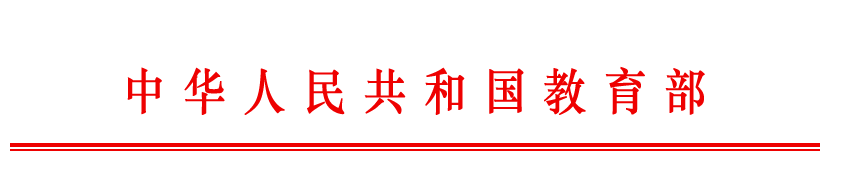 教研函〔2017〕2号教育部 财政部 国家发展改革委
关于公布世界一流大学和一流学科建设高校及建设
学科名单的通知教研函〔2017〕2号各省、自治区、直辖市人民政府，新疆生产建设兵团，国务院各部委、各直属机构，中央军委训练管理部：　　根据国务院《统筹推进世界一流大学和一流学科建设总体方案》以及教育部等三部委《统筹推进世界一流大学和一流学科建设实施办法（暂行）》，经专家委员会遴选认定，教育部、财政部、国家发展改革委研究并报国务院批准，现公布世界一流大学和一流学科（简称“双一流”）建设高校及建设学科名单。　　各单位要全面贯彻习近平总书记系列重要讲话精神和全国高校思想政治工作会议精神，按照党中央、国务院关于建设世界一流大学和一流学科的决策部署，以马克思主义为指导，加强党对高校的领导，坚持社会主义办学方向，坚持中国特色、世界一流，坚持内涵建设，采取有力措施，支持推动建设高校及建设学科加快发展，取得更大建设成效。特此通知。附件：1.“双一流”建设高校名单　　　　　2.“双一流”建设学科名单附件1“双一流”建设高校名单（按学校代码排序）一、一流大学建设高校42所1. A类36所北京大学、中国人民大学、清华大学、北京航空航天大学、北京理工大学、中国农业大学、北京师范大学、中央民族大学、南开大学、天津大学、大连理工大学、吉林大学、哈尔滨工业大学、复旦大学、同济大学、上海交通大学、华东师范大学、南京大学、东南大学、浙江大学、中国科学技术大学、厦门大学、山东大学、中国海洋大学、武汉大学、华中科技大学、中南大学、中山大学、华南理工大学、四川大学、重庆大学、电子科技大学、西安交通大学、西北工业大学、兰州大学、国防科技大学2. B类6所东北大学、郑州大学、湖南大学、云南大学、西北农林科技大学、新疆大学二、一流学科建设高校95所北京交通大学、北京工业大学、北京科技大学、北京化工大学、北京邮电大学、北京林业大学、北京协和医学院、北京中医药大学、首都师范大学、北京外国语大学、中国传媒大学、中央财经大学、对外经济贸易大学、外交学院、中国人民公安大学、北京体育大学、中央音乐学院、中国音乐学院、中央美术学院、中央戏剧学院、中国政法大学、天津工业大学、天津医科大学、天津中医药大学、华北电力大学、河北工业大学、太原理工大学、内蒙古大学、辽宁大学、大连海事大学、延边大学、东北师范大学、哈尔滨工程大学、东北农业大学、东北林业大学、华东理工大学、东华大学、上海海洋大学、上海中医药大学、上海外国语大学、上海财经大学、上海体育学院、上海音乐学院、上海大学、苏州大学、南京航空航天大学、南京理工大学、中国矿业大学、南京邮电大学、河海大学、江南大学、南京林业大学、南京信息工程大学、南京农业大学、南京中医药大学、中国药科大学、南京师范大学、中国美术学院、安徽大学、合肥工业大学、福州大学、南昌大学、河南大学、中国地质大学、武汉理工大学、华中农业大学、华中师范大学、中南财经政法大学、湖南师范大学、暨南大学、广州中医药大学、华南师范大学、海南大学、广西大学、西南交通大学、西南石油大学、成都理工大学、四川农业大学、成都中医药大学、西南大学、西南财经大学、贵州大学、西藏大学、西北大学、西安电子科技大学、长安大学、陕西师范大学、青海大学、宁夏大学、石河子大学、中国石油大学、宁波大学、中国科学院大学、第二军医大学、第四军医大学附件2“双一流”建设学科名单（按学校代码排序）北京大学：哲学、理论经济学、应用经济学、法学、政治学、社会学、马克思主义理论、心理学、中国语言文学、外国语言文学、考古学、中国史、世界史、数学、物理学、化学、地理学、地球物理学、地质学、生物学、生态学、统计学、力学、材料科学与工程、电子科学与技术、控制科学与工程、计算机科学与技术、环境科学与工程、软件工程、基础医学、临床医学、口腔医学、公共卫生与预防医学、药学、护理学、艺术学理论、现代语言学、语言学、机械及航空航天和制造工程、商业与管理、社会政策与管理中国人民大学：哲学、理论经济学、应用经济学、法学、政治学、社会学、马克思主义理论、新闻传播学、中国史、统计学、工商管理、农林经济管理、公共管理、图书情报与档案管理注：1.不加（自定）标示的学科，是根据“双一流”建设专家委员会确定的标准而认定的学科；2.加（自定）标示的学科，是根据“双一流”建设专家委员会建议由高校自主确定的学科；3.高校建设方案中的自主建设学科按照专家委员会的咨询建议修改后由高校自行公布。清华大学：法学、政治学、马克思主义理论、数学、物理学、化学、生物学、力学、机械工程、仪器科学与技术、材料科学与工程、动力工程及工程热物理、电气工程、信息与通信工程、控制科学与工程、计算机科学与技术、建筑学、土木工程、水利工程、化学工程与技术、核科学与技术、环境科学与工程、生物医学工程、城乡规划学、风景园林学、软件工程、管理科学与工程、工商管理、公共管理、设计学、会计与金融、经济学和计量经济学、统计学与运筹学、现代语言学北京交通大学：系统科学北京工业大学：土木工程（自定）北京航空航天大学：力学、仪器科学与技术、材料科学与工程、控制科学与工程、计算机科学与技术、航空宇航科学与技术、软件工程北京理工大学：材料科学与工程、控制科学与工程、兵器科学与技术北京科技大学：科学技术史、材料科学与工程、冶金工程、矿业工程北京化工大学：化学工程与技术（自定）北京邮电大学：信息与通信工程、计算机科学与技术中国农业大学：生物学、农业工程、食品科学与工程、作物学、农业资源与环境、植物保护、畜牧学、兽医学、草学北京林业大学：风景园林学、林学北京协和医学院：生物学、生物医学工程、临床医学、药学北京中医药大学：中医学、中西医结合、中药学北京师范大学：教育学、心理学、中国语言文学、中国史、数学、地理学、系统科学、生态学、环境科学与工程、戏剧与影视学、语言学首都师范大学：数学北京外国语大学：外国语言文学中国传媒大学：新闻传播学、戏剧与影视学中央财经大学：应用经济学对外经济贸易大学：应用经济学（自定）外交学院：政治学（自定）中国人民公安大学：公安学（自定）北京体育大学：体育学中央音乐学院：音乐与舞蹈学中国音乐学院：音乐与舞蹈学（自定）中央美术学院：美术学、设计学中央戏剧学院：戏剧与影视学中央民族大学：民族学中国政法大学：法学南开大学：世界史、数学、化学、统计学、材料科学与工程天津大学：化学、材料科学与工程、化学工程与技术、管理科学与工程天津工业大学：纺织科学与工程天津医科大学：临床医学（自定）天津中医药大学：中药学华北电力大学：电气工程（自定）河北工业大学：电气工程（自定）太原理工大学：化学工程与技术（自定）内蒙古大学：生物学（自定）辽宁大学：应用经济学（自定）大连理工大学：化学、工程东北大学：控制科学与工程大连海事大学：交通运输工程（自定）吉林大学：考古学、数学、物理学、化学、材料科学与工程延边大学：外国语言文学（自定）东北师范大学：马克思主义理论、世界史、数学、化学、统计学、材料科学与工程哈尔滨工业大学：力学、机械工程、材料科学与工程、控制科学与工程、计算机科学与技术、土木工程、环境科学与工程哈尔滨工程大学：船舶与海洋工程东北农业大学：畜牧学（自定）东北林业大学：林业工程、林学复旦大学：哲学、政治学、中国语言文学、中国史、数学、物理学、化学、生物学、生态学、材料科学与工程、环境科学与工程、基础医学、临床医学、中西医结合、药学、机械及航空航天和制造工程、现代语言学同济大学：建筑学、土木工程、测绘科学与技术、环境科学与工程、城乡规划学、风景园林学、艺术与设计上海交通大学：数学、化学、生物学、机械工程、材料科学与工程、信息与通信工程、控制科学与工程、计算机科学与技术、土木工程、化学工程与技术、船舶与海洋工程、基础医学、临床医学、口腔医学、药学、电子电气工程、商业与管理华东理工大学：化学、材料科学与工程、化学工程与技术东华大学：纺织科学与工程上海海洋大学：水产上海中医药大学：中医学、中药学华东师范大学：教育学、生态学、统计学上海外国语大学：外国语言文学上海财经大学：统计学上海体育学院：体育学上海音乐学院：音乐与舞蹈学上海大学：机械工程（自定）南京大学：哲学、中国语言文学、外国语言文学、物理学、化学、天文学、大气科学、地质学、生物学、材料科学与工程、计算机科学与技术、化学工程与技术、矿业工程、环境科学与工程、图书情报与档案管理苏州大学：材料科学与工程（自定）东南大学：材料科学与工程、电子科学与技术、信息与通信工程、控制科学与工程、计算机科学与技术、建筑学、土木工程、交通运输工程、生物医学工程、风景园林学、艺术学理论南京航空航天大学：力学南京理工大学：兵器科学与技术中国矿业大学：安全科学与工程、矿业工程南京邮电大学：电子科学与技术河海大学：水利工程、环境科学与工程江南大学：轻工技术与工程、食品科学与工程南京林业大学：林业工程南京信息工程大学：大气科学南京农业大学：作物学、农业资源与环境南京中医药大学：中药学中国药科大学：中药学南京师范大学：地理学浙江大学：化学、生物学、生态学、机械工程、光学工程、材料科学与工程、电气工程、控制科学与工程、计算机科学与技术、农业工程、环境科学与工程、软件工程、园艺学、植物保护、基础医学、药学、管理科学与工程、农林经济管理中国美术学院：美术学安徽大学：材料科学与工程（自定）中国科学技术大学：数学、物理学、化学、天文学、地球物理学、生物学、科学技术史、材料科学与工程、计算机科学与技术、核科学与技术、安全科学与工程合肥工业大学：管理科学与工程（自定）厦门大学：化学、海洋科学、生物学、生态学、统计学福州大学：化学（自定）南昌大学：材料科学与工程山东大学：数学、化学中国海洋大学：海洋科学、水产中国石油大学（华东）：石油与天然气工程、地质资源与地质工程郑州大学：临床医学（自定）、材料科学与工程（自定）、化学（自定）河南大学：生物学武汉大学：理论经济学、法学、马克思主义理论、化学、地球物理学、生物学、测绘科学与技术、矿业工程、口腔医学、图书情报与档案管理华中科技大学：机械工程、光学工程、材料科学与工程、动力工程及工程热物理、电气工程、计算机科学与技术、基础医学、公共卫生与预防医学中国地质大学（武汉）：地质学、地质资源与地质工程武汉理工大学：材料科学与工程华中农业大学：生物学、园艺学、畜牧学、兽医学、农林经济管理华中师范大学：政治学、中国语言文学中南财经政法大学：法学（自定）湖南大学：化学、机械工程中南大学：数学、材料科学与工程、冶金工程、矿业工程湖南师范大学：外国语言文学（自定）中山大学：哲学、数学、化学、生物学、生态学、材料科学与工程、电子科学与技术、基础医学、临床医学、药学、工商管理暨南大学：药学（自定）华南理工大学：化学、材料科学与工程、轻工技术与工程、农学广州中医药大学：中医学华南师范大学：物理学海南大学：作物学（自定）广西大学：土木工程（自定）四川大学：数学、化学、材料科学与工程、基础医学、口腔医学、护理学重庆大学：机械工程（自定）、电气工程（自定）、土木工程（自定）西南交通大学：交通运输工程电子科技大学：电子科学与技术、信息与通信工程西南石油大学：石油与天然气工程成都理工大学：地质学四川农业大学：作物学（自定）成都中医药大学：中药学西南大学：生物学西南财经大学：应用经济学（自定）贵州大学：植物保护（自定）云南大学：民族学、生态学西藏大学：生态学（自定）西北大学：地质学西安交通大学：力学、机械工程、材料科学与工程、动力工程及工程热物理、电气工程、信息与通信工程、管理科学与工程、工商管理西北工业大学：机械工程、材料科学与工程西安电子科技大学：信息与通信工程、计算机科学与技术长安大学：交通运输工程（自定）西北农林科技大学：农学陕西师范大学：中国语言文学（自定）兰州大学：化学、大气科学、生态学、草学青海大学：生态学（自定）宁夏大学：化学工程与技术（自定）新疆大学：马克思主义理论（自定）、化学（自定）、计算机科学与技术（自定）石河子大学：化学工程与技术（自定）中国矿业大学（北京）：安全科学与工程、矿业工程中国石油大学（北京）：石油与天然气工程、地质资源与地质工程中国地质大学（北京）：地质学、地质资源与地质工程宁波大学：力学中国科学院大学：化学、材料科学与工程国防科技大学：信息与通信工程、计算机科学与技术、航空宇航科学与技术、软件工程、管理科学与工程第二军医大学：基础医学第四军医大学：临床医学（自定）信息名称：教育部 财政部 国家发展改革委关于公布世界一流大学和一流学科建设高校及建设学科名单的通知教育部 财政部 国家发展改革委关于公布世界一流大学和一流学科建设高校及建设学科名单的通知教育部 财政部 国家发展改革委关于公布世界一流大学和一流学科建设高校及建设学科名单的通知教育部 财政部 国家发展改革委关于公布世界一流大学和一流学科建设高校及建设学科名单的通知教育部 财政部 国家发展改革委关于公布世界一流大学和一流学科建设高校及建设学科名单的通知信息索引：360A22-07-2017-0005-1生成日期：2017-09-21发文机构：教育部、财政部、国家发展改革委发文字号：教研函〔2017〕2号信息类别：高等教育高等教育高等教育内容概述：教育部、财政部、国家发展改革委公布世界一流大学和一流学科建设高校及建设学科名单。教育部、财政部、国家发展改革委公布世界一流大学和一流学科建设高校及建设学科名单。教育部、财政部、国家发展改革委公布世界一流大学和一流学科建设高校及建设学科名单。教育部、财政部、国家发展改革委公布世界一流大学和一流学科建设高校及建设学科名单。教育部、财政部、国家发展改革委公布世界一流大学和一流学科建设高校及建设学科名单。